Hier sind eine Reihe von Verständnisfragen zum Film ...                                       Name:_________________________Wie unterscheiden sich die Verbrennungen von Stoffen in der Luft von denen in reinem Sauerstoff?Wie lassen sich die unterschiedlichen Verbrennungsvorgänge erklären?Sauerstoff wurde zu Beginn des Films in einer pneumatischen Wanne aufgefangen. Gase mit bestimmten Eigenschaften lassen sich auf diese Weise nicht auffangen. Um welche Eigenschaften handelt es sich?AKKappenberg
VerbrennungenA14h2AKKappenbergin reinem SauerstoffA14h2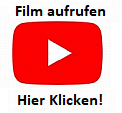 